Vadovaudamasis Lietuvos Respublikos vietos savivaldos įstatymo 18 straipsnio 1 dalimi ir atsižvelgdamas į Kauno miesto savivaldybės visuomenės sveikatos biuro 2020 m. spalio 29 d. raštą Nr. SV-2-527 bei Kauno mokyklos-darželio „Šviesa“ 2020 m. spalio 30 d. raštą Nr. SD-340:1. P r i p a ž į s t u   netekusiu galios Kauno miesto savivaldybės administracijos direktoriaus 2020 m. spalio 22 d. įsakymą Nr. A-3372 „Dėl COVID-19 ligos (koronaviruso infekcijos) plitimą mažinančių priemonių Kauno „Šviesos“ mokyklos-darželio „Drąsučių“ grupėje nustatymo“.2. Šis įsakymas per vieną mėnesį nuo informacijos apie jį gavimo dienos gali būti skundžiamas Regionų apygardos administracinio teismo Kauno rūmams (A. Mickevičiaus g. 8A, Kaunas) Lietuvos Respublikos administracinių bylų teisenos įstatymo nustatyta tvarka.TAR objektas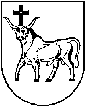 KAUNO MIESTO SAVIVALDYBĖS ADMINISTRACIJOS DIREKTORIUSKAUNO MIESTO SAVIVALDYBĖS ADMINISTRACIJOS DIREKTORIUSKAUNO MIESTO SAVIVALDYBĖS ADMINISTRACIJOS DIREKTORIUSĮSAKYMASĮSAKYMASĮSAKYMASDĖL KAUNO MIESTO SAVIVALDYBĖS ADMINISTRACIJOS DIREKTORIAUS 2020 M. SPALIO 22 D. ĮSAKYMO NR. A-3372 „DĖL COVID-19 LIGOS (KORONAVIRUSO INFEKCIJOS) PLITIMĄ MAŽINANČIŲ PRIEMONIŲ KAUNO „ŠVIESOS“ MOKYKLOS-DARŽELIO „DRĄSUČIŲ“ GRUPĖJE NUSTATYMO“ PRIPAŽINIMO NETEKUSIU GALIOSDĖL KAUNO MIESTO SAVIVALDYBĖS ADMINISTRACIJOS DIREKTORIAUS 2020 M. SPALIO 22 D. ĮSAKYMO NR. A-3372 „DĖL COVID-19 LIGOS (KORONAVIRUSO INFEKCIJOS) PLITIMĄ MAŽINANČIŲ PRIEMONIŲ KAUNO „ŠVIESOS“ MOKYKLOS-DARŽELIO „DRĄSUČIŲ“ GRUPĖJE NUSTATYMO“ PRIPAŽINIMO NETEKUSIU GALIOSDĖL KAUNO MIESTO SAVIVALDYBĖS ADMINISTRACIJOS DIREKTORIAUS 2020 M. SPALIO 22 D. ĮSAKYMO NR. A-3372 „DĖL COVID-19 LIGOS (KORONAVIRUSO INFEKCIJOS) PLITIMĄ MAŽINANČIŲ PRIEMONIŲ KAUNO „ŠVIESOS“ MOKYKLOS-DARŽELIO „DRĄSUČIŲ“ GRUPĖJE NUSTATYMO“ PRIPAŽINIMO NETEKUSIU GALIOS2020 m. lapkričio 3 d.  Nr. A-34962020 m. lapkričio 3 d.  Nr. A-34962020 m. lapkričio 3 d.  Nr. A-3496KaunasKaunasKaunasAdministracijos direktoriusVilius Šiliauskas